توصيف مقرر  (  نصوص2   )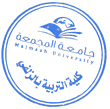 الكليةالتربية في الزلفيالتربية في الزلفيالتربية في الزلفيالقسم الأكاديمياللغة العربيةاللغة العربيةاللغة العربيةاسم المقررنصوص2رمز المقررARB172المستوىالثانيعدد الساعات المعتمدة للمقرر2هدف المقررتكوين الشخصية المستقلة للطلبة والقادرة على الحكم على النصوص بما يسهم في تنمية الذوق الأدبي لهم ، وبما يعلي من حسهم النقدي.تحليل الطلبة للنصوص الأدبية في عصري صدر الإسلام وبني أمية شعرا ونثرا بصورة تمكنهم من معرفة ألوان الإبداع التي تحملها وجوانب الضعف التي تعتريها.تكوين الشخصية المستقلة للطلبة والقادرة على الحكم على النصوص بما يسهم في تنمية الذوق الأدبي لهم ، وبما يعلي من حسهم النقدي.تحليل الطلبة للنصوص الأدبية في عصري صدر الإسلام وبني أمية شعرا ونثرا بصورة تمكنهم من معرفة ألوان الإبداع التي تحملها وجوانب الضعف التي تعتريها.تكوين الشخصية المستقلة للطلبة والقادرة على الحكم على النصوص بما يسهم في تنمية الذوق الأدبي لهم ، وبما يعلي من حسهم النقدي.تحليل الطلبة للنصوص الأدبية في عصري صدر الإسلام وبني أمية شعرا ونثرا بصورة تمكنهم من معرفة ألوان الإبداع التي تحملها وجوانب الضعف التي تعتريها.موضوعات المقررمقدمة عن المقرر وأهدافه وطرق تقويمه ومحتوياته وطرائق تحليل النصوص الأدبية .دراسة ستة نصوص أدبية ( شعرية ونثرية ) من فترة الأدب الإسلامي والأموي ممثلة للموضوعات الشعرية والاتجاهات .مقدمة عن المقرر وأهدافه وطرق تقويمه ومحتوياته وطرائق تحليل النصوص الأدبية .دراسة ستة نصوص أدبية ( شعرية ونثرية ) من فترة الأدب الإسلامي والأموي ممثلة للموضوعات الشعرية والاتجاهات .مقدمة عن المقرر وأهدافه وطرق تقويمه ومحتوياته وطرائق تحليل النصوص الأدبية .دراسة ستة نصوص أدبية ( شعرية ونثرية ) من فترة الأدب الإسلامي والأموي ممثلة للموضوعات الشعرية والاتجاهات .المراجعدواوين الشعراء الإسلاميين والأمويين ومصادر النصوص النثرية التي يختارها أستاذ المقرر.الأدب الإسلامي والأموي	 د سامي يوسف أبو زيد، 	دار الميسرة	2012مدواوين الشعراء الإسلاميين والأمويين ومصادر النصوص النثرية التي يختارها أستاذ المقرر.الأدب الإسلامي والأموي	 د سامي يوسف أبو زيد، 	دار الميسرة	2012مدواوين الشعراء الإسلاميين والأمويين ومصادر النصوص النثرية التي يختارها أستاذ المقرر.الأدب الإسلامي والأموي	 د سامي يوسف أبو زيد، 	دار الميسرة	2012م